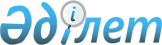 О внесении на рассмотрение Президента Республики Казахстан предложения о подписании Протокола о внесении изменений в Договор о дружбе, сотрудничестве и взаимной помощи между Республикой Казахстан и Российской Федерацией от 25 мая 1992 годаПостановление Правительства Республики Казахстан от 7 июня 2012 года № 754      Правительство Республики Казахстан ПОСТАНОВЛЯЕТ:



      внести на рассмотрение Президента Республики Казахстан предложение о подписании Протокола о внесении изменений в Договор о дружбе, сотрудничестве и взаимной помощи между Республикой Казахстан и Российской Федерацией от 25 мая 1992 года.      Премьер-Министр

      Республики Казахстан                             К. МасимовПроект 

ПРОТОКОЛ

о внесении изменений в Договор о дружбе, сотрудничестве и

взаимной помощи между Республикой Казахстан и Российской

Федерацией от 25 мая 1992 года      Республика Казахстан и Российская Федерация, именуемые в дальнейшем «Стороны»,

      учитывая объективные реалии современности, новые вызовы и угрозы региональной и глобальной безопасности, а также формирование региональных интеграционных объединений,

      желая совершенствовать договорно-правовую основу двустороннего сотрудничества,

      стремясь к дальнейшему углублению стратегического партнерства и союзнических отношений по всему спектру двустороннего взаимодействия,

      подтверждая базовые принципы Договора о дружбе, сотрудничестве и взаимной помощи между Республикой Казахстан и Российской Федерацией, подписанного 25 мая 1992 года в г. Москве (далее – Договор),

      действуя в соответствии со статьей 37 Договора,

      согласились о нижеследующем: 

Статья 1      Внести в Договор следующие изменения и дополнения:



      1) в преамбуле:



      в абзаце четвертом:



      слова «Совещания по безопасности и сотрудничеству в Европе» заменить словами «Организации по безопасности и сотрудничеству в Европе (ОБСЕ)»;



      после абзаца четвертого добавить абзац следующего содержания:

      «заявляя о своей решимости продвигать идею формирования свободного, демократического, общего и неделимого евроатлантического и евразийского сообщества безопасности, основанного на согласованных принципах, совместных обязательствах и общих целях, включая отсутствие каких-либо разделительных линий,»;



      абзац пятый считать абзацем шестым и изложить в следующей редакции:

      «учитывая совместные договоренности в рамках Содружества Независимых Государств, Евразийского экономического сообщества, Таможенного союза, Единого экономического пространства, Организации Договора о коллективной безопасности (ОДКБ), Шанхайской организации сотрудничества, Совещания по взаимодействию и мерам доверия в Азии,»;



      2) статью 5 дополнить абзацем следующего содержания:

      «Стороны принимают совместные меры, нацеленные на формирование в рамках ОДКБ действенной системы обеспечения коллективной безопасности и реагирования на кризисные ситуации.»;



      3) абзац первый статьи 7 изложить в следующей редакции:

      «Высокие Договаривающиеся Стороны проводят скоординированную военно-техническую политику, включая финансирование согласованных военных программ, активно взаимодействуют в вопросах модернизации и реформирования своих вооруженных сил, их оснащения современным вооружением и военной техникой, повышения их боевой готовности, а также по другим направлениям в данной области, представляющим взаимный интерес.»;



      4) статью 8 изложить в следующей редакции:

                           «Статья 8      Высокие Договаривающиеся Стороны будут взаимодействовать в деле неукоснительного выполнения международных договоров в области нераспространения всех видов оружия массового уничтожения и средств их доставки.»;



      5) в статье 12:



      в абзаце первом слова «обязательствами по СБСЕ» заменить словами «обязательствами по ОБСЕ»;



      абзац второй изложить в следующей редакции:

      «Стороны обеспечивают защиту прав своих граждан, проживающих на территории другой Высокой Договаривающейся Стороны.»;



      6) статью 13 изложить в следующей редакции:

                            «Статья 13      Высокие Договаривающиеся Стороны, придерживаясь принципа открытости границ между ними, признают необходимым разработать и осуществить согласованный комплекс мер по регулированию миграционных процессов, включая взаимное обеспечение свободного перемещения граждан обоих государств и общий режим для въезда граждан Сторон в третьи страны и выезда из таких стран.»;



      7) абзацы второй и третий статьи 16 исключить;



      8) дополнить статьей 17.1 следующего содержания:

                            «Статья 17.1      Высокие Договаривающиеся Стороны способствуют дальнейшему развитию экономической интеграции на основе согласованных договоренностей о создании Евразийского экономического союза.»;



      9) статью 34 изложить в следующей редакции:

                            «Статья 34      Высокие Договаривающиеся Стороны будут расширять и углублять сотрудничество в борьбе с организованной, в том числе международной, преступностью, терроризмом и иными проявлениями экстремизма, распространением оружия массового уничтожения, пиратством, наркоманией, а также незаконным оборотом наркотических средств, психотропных веществ и их прекурсоров, оружия, контрабандой и незаконным вывозом культурных ценностей, актами, направленными против безопасности морского судоходства и гражданской авиации, нелегальной миграцией, в том числе с незаконным перемещением физических лиц через свою территорию, торговлей людьми, а также в области обеспечения информационной безопасности.

      Стороны координируют и объединяют свои усилия, направленные на повышение эффективности механизмов противодействия и нейтрализации угроз перечисленных деяний, актов и явлений.»;



      10) абзац второй статьи 40 изложить в следующей редакции:

      «Его действие будет автоматически продлеваться на следующие десятилетние периоды, если ни одна из Сторон не заявит путем письменного уведомления о своем желании денонсировать его не позднее чем за шесть месяцев до истечения текущего десятилетнего периода.». 

Статья 2      Настоящий Протокол является неотъемлемой частью Договора и подлежит ратификации.

      Настоящий Протокол вступает в силу в день обмена ратификационными грамотами.

      Настоящий Протокол прекращает действие одновременно с прекращением действия Договора.      Совершено в городе _______ «__» _________ 2012 года в двух экземплярах, каждый на казахском и русском языках, причем все тексты имеют одинаковую силу. 
					© 2012. РГП на ПХВ «Институт законодательства и правовой информации Республики Казахстан» Министерства юстиции Республики Казахстан
				За Республику КазахстанЗа Российскую Федерацию